KАРАР                                                                ПОСТАНОВЛЕНИЕО временных ограничениях личного приема граждан в Администрации сельского поселения Мраковский сельсовет муниципального района Гафурийский район Республики БашкортостанВ связи с распространением на территории Российской Федерации новой коронавирусной инфекции (2019-nCoV), в соответствии со статьей 14 Федерального закона от 21 декабря 1994 года №68-ФЗ «О защите населения и территорий от чрезвычайных ситуаций природного и техногенного характера», а так же в целях обеспечения соблюдения положений Федерального закона от 30 марта 1999 года №52-ФЗ «О санитарно-эпидемиологическом благополучии населения», Постановлений Главного государственного санитарного врача Российской Федерации от 24 января 2020 года №2 «О дополнительных мероприятиях по недопущению завоза и распространения новой коронавирусной инфекции, вызванной 2019-nCoV», от 2 марта 2020 года №5 «О дополнительных мерах по снижению рисков завоза и распространения новой коронавирусной инфекции, вызванной 2019-nCoV», руководствуясь Федеральным законом от  6 октября 2003 года №131-ФЗ «Об общих принципах организации местного самоуправления в Российской Федерации», в целях соблюдения требований и рекомендаций, предусмотренных Указом Главы Республики Башкортостан от 18 марта 2020 года №УГ-111 (в редакции от 09.07.2021 г. №УГ-347), постановления Администрации муниципального района Гафурийский район Республики Башкортостан №522 от 16.07.2021 г., Администрация сельского поселения Мраковский сельсовет муниципального района Гафурийский район ПОСТАНОВЛЯЕТ:1. С 21 июля 2021 года проводить личные приемы лишь в отношении граждан, имеющих при себе один из документов, указанных в пункте 10.1 Указа Главы Республики Башкортостан от 18 марта 2020 года №УГ-111:- сертификат о прохождении вакцинации против COVID-2019, полученный с использованием Единого портала государственных и муниципальных услуг (www.gosuslugi) в электронном либо распечатанном виде;- справку медицинской организации о прохождении вакцинации против COVID-2019, в том числе компонентом I вакцины против COVID-2019;- справку медицинской организации о наличии противопоказаний к вакцинации против COVID-2019;- справку об отрицательном результате лабораторного исследования на COVID-2019 методом полимеразной цепной реакции (ПЦР), в электронном либо распечатанном виде (действительно в течение 3 суток со дня выдачи).2. Управляющей делами Администрации:1) продолжить принимать необходимые меры по профилактике распространения новой коронавирусной инфекции (2019-nCoV) в Администрации.2) ограничить доступ в Администрацию лиц, не имеющих при себе ни одного из документов, указанных в п. 1 Постановления. 3. Настоящее постановление вступает в силу на следующий день, после дня его официального опубликования (обнародования).4. Настоящее Постановление обнародовать на информационном стенде  и  разместить  на официальном сайте сельского поселения Мраковский сельсовет.5. Контроль за исполнением настоящего постановления оставляю за собой.     Глава администрации сельского поселения Мраковский сельсовет муниципального района Гафурийский район    Республики Башкортостан                                                           С.В.Иванов«21» июль  2021й.№ 43«21» июля 2021г.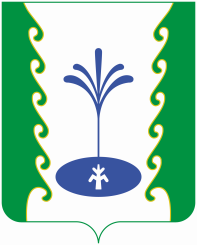 